Проект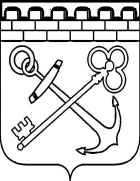 КОМИТЕТ ПО ПЕЧАТИ И СВЯЗЯМ С ОБЩЕСТВЕННОСТЬЮЛЕНИНГРАДСКОЙ ОБЛАСТИП Р И К А Зот «__» июля 2019 года № ___В целях реализации постановления Правительства Ленинградской области от 25.03.2019 г. № 117 «Об утверждении Порядка предоставления субсидий из областного бюджета Ленинградской области в целях финансового обеспечения затрат в связи с производством и распространением продукции сетевыми средствами массовой информации в рамках государственной программы Ленинградской области «Устойчивое общественное развитие в Ленинградской области» (с изменениями) внести в Приложение № 1(договор о предоставлении субсидий из областного бюджета Ленинградской области в целях финансового обеспечения затрат в связи с производством продукции сетевым средством массовой информации) приказа Комитета по печати и связям с общественностью Ленинградской области от 25.06.2019 г. №  24 «Об утверждении форм договоров для предоставления субсидий из областного бюджета Ленинградской области  в целях финансового обеспечения затрат в связи с производством продукции сетевыми средствами массовой информации» следующие изменения:1. Пункт 3.3 раздела 3 после слов «общего объема субсидии» дополнить словами «, за исключением расходов на заработную плату»; 2. Приложение № 5 (Форма акта о выполнении за отчетный период обязательств, предусмотренных «дорожной картой» по достижению целевых показателей результативности использования субсидии) к договору о предоставлении субсидий из областного бюджета Ленинградской области в целях финансового обеспечения затрат в связи с производством продукции сетевым средством массовой информации изложить в следующей редакции: « АКТо выполнении за отчетный период обязательств, предусмотренных «дорожной картой» по достижению целевых показателей результативности использования субсидии к договору №___  от ________ 20__ г._________________________________________________________________(наименование получателя субсидии)(наименование СМИ)ИТОГО опубликовано за период ___________20__ года:    ______Среднемесячное число уникальных посетителей сайта - ____Число участников сообществ СМИ в социальных сетях:  _____Подписи сторон:  Главный распорядитель                                       ПолучательМП	МП                                                                                                                                                                            »3. Контроль за исполнением Приказа оставляю за собой. Председатель Комитета по печати и связям с общественностьюЛенинградской области                                                               К.Н. ВизирякинО внесении изменений в приказ Комитета по печати и связям с общественностью Ленинградской области от 25.06.2019 г. № 24  «Об утверждении форм договоров для предоставления субсидий из областного бюджета Ленинградской области  в целях финансового обеспечения затрат в связи с производством продукции сетевыми средствами массовой информации»№п/пНазвание материалаДата размещенияКоличество знаков (с пробелами)URL-страницы в ИнтернетНомер темы из дополнительного соглашенияСетевое издание:Информационные сообщения:12..Фотоматериалы/репортажи:1..Видеосюжеты:1..Материалы соц.рекламы::1..Социальные сети:Информационные сообщения:12..Фотоматериалы/репортажи:1..Видеосюжеты:1..Материалы соц.рекламы:1..КОМИТЕТПредседатель Комитета_________________ /______________/"____"________________ 20__ г.РЕДАКЦИЯРуководитель_______________/__________ /"____"________________ 20__ г.